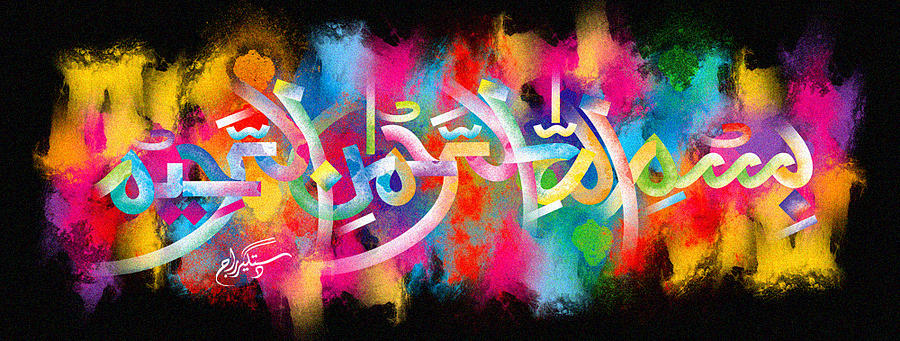 The Miracle Apple of 10th October 2015The Exclusive Islamic Miracle Photographs of Dr Umar Elahi AzamSunday 11th October 2015Manchester, UKIntroductionThe Name of Allah  and the name of Muhammad were marked in the interior of this apple.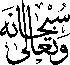 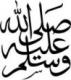 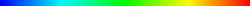 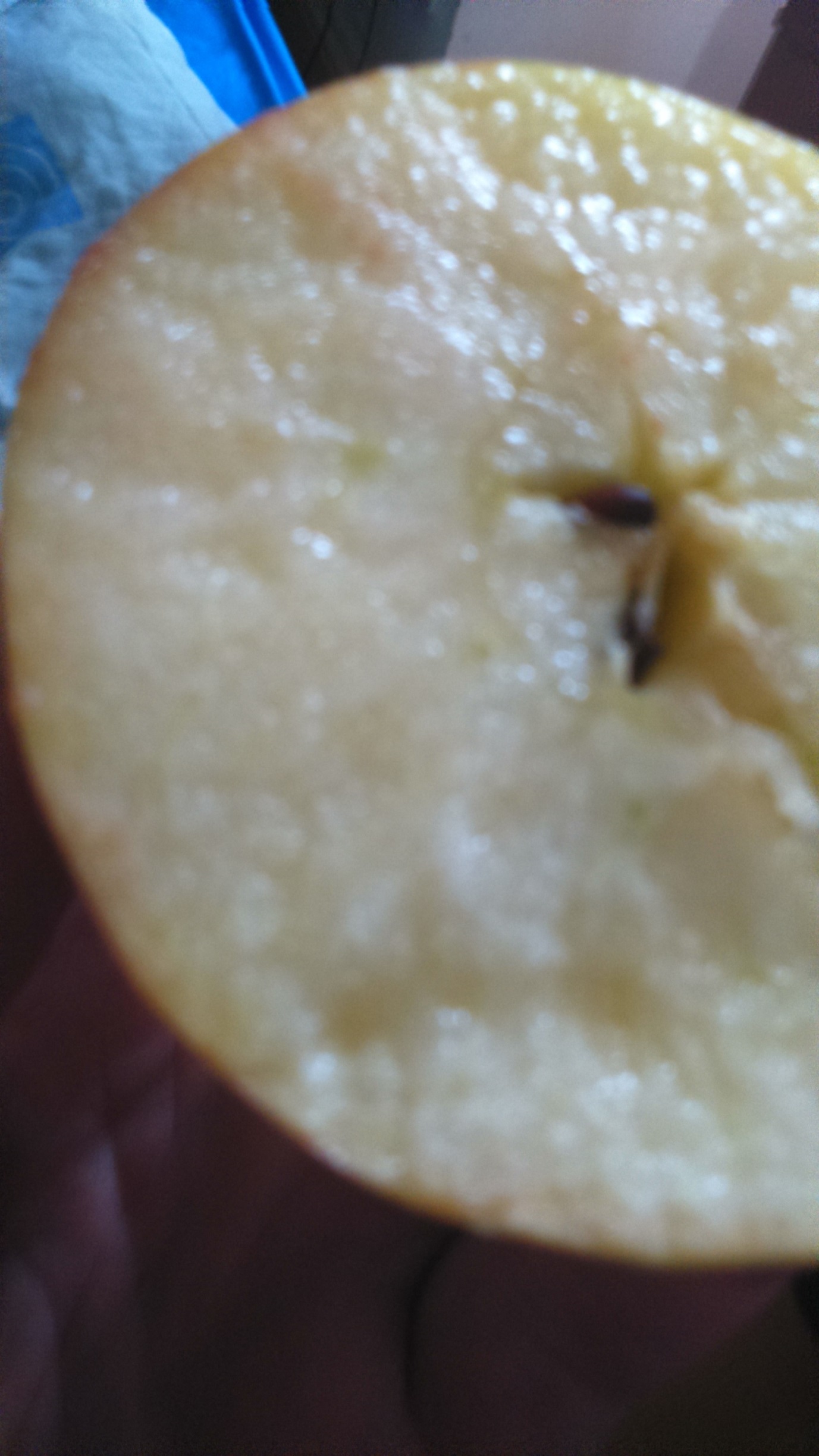 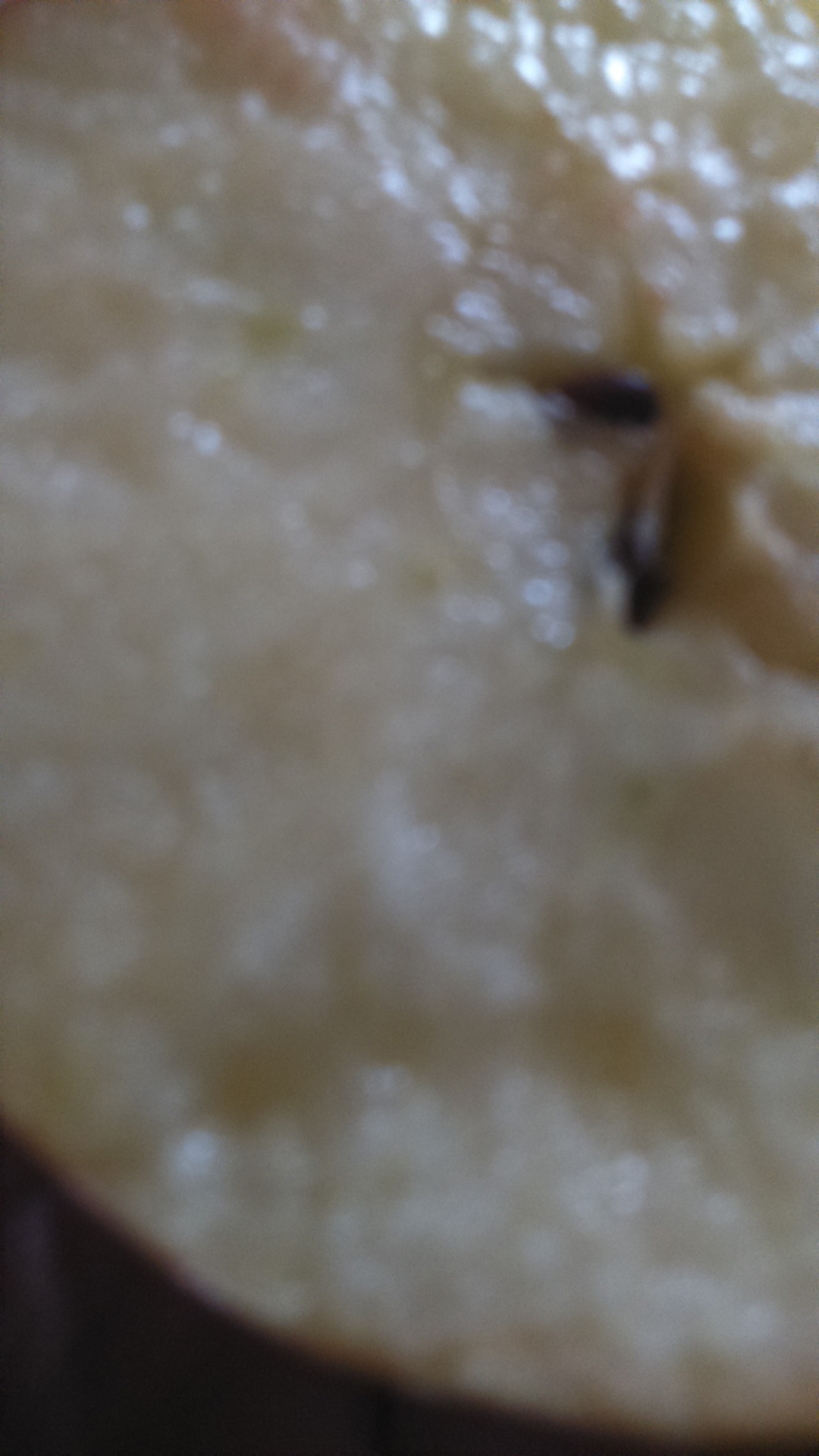 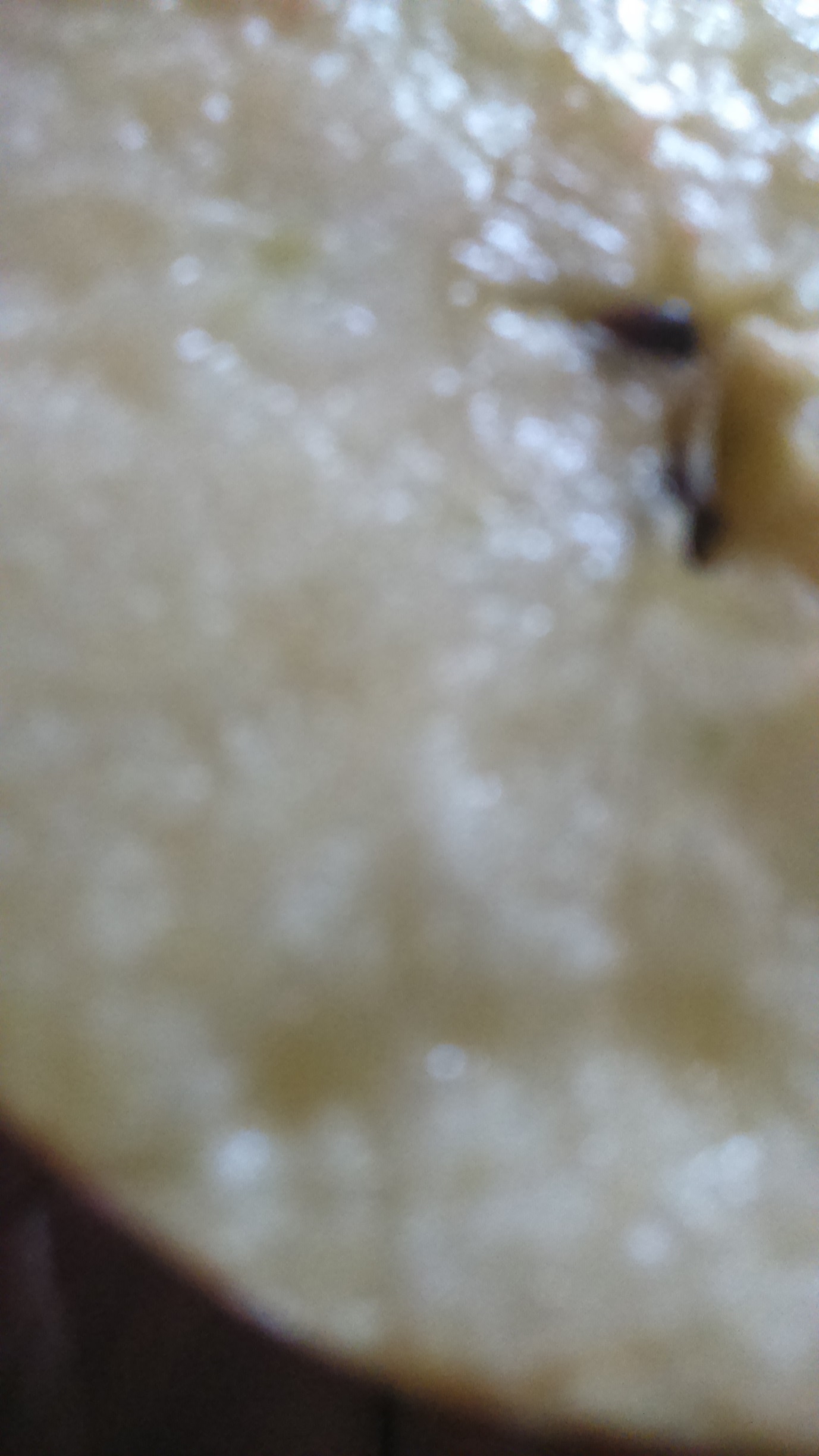 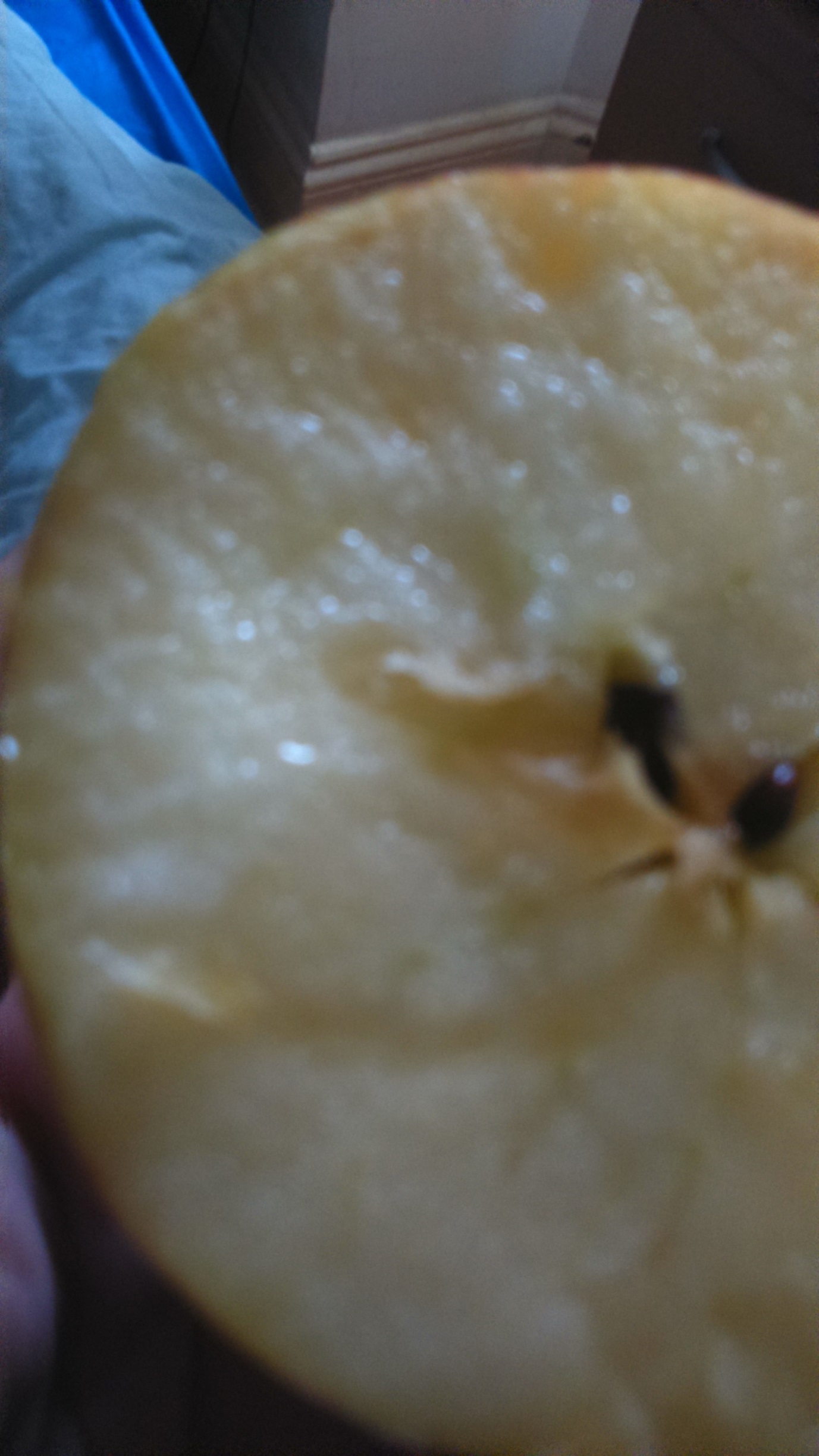 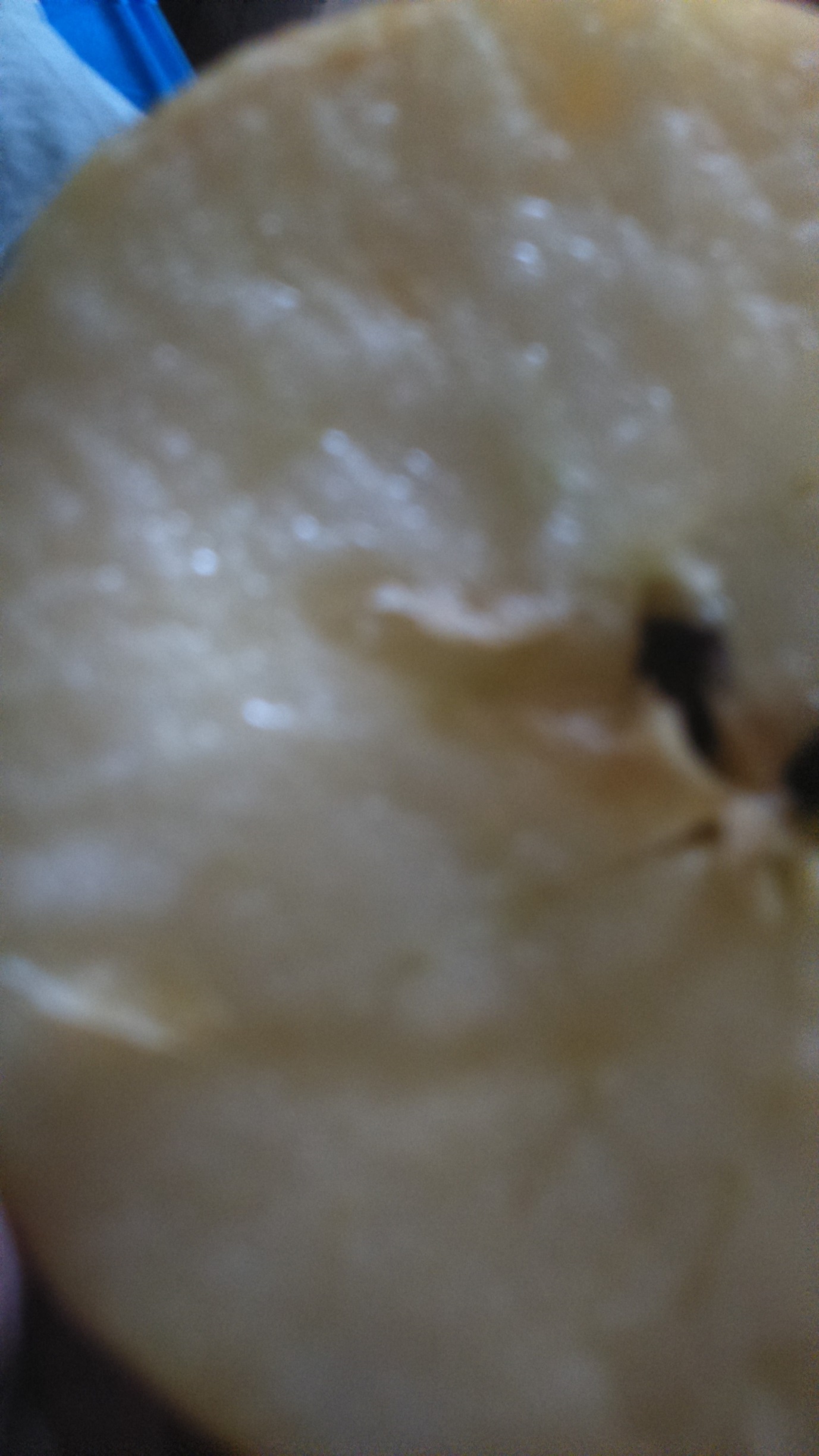 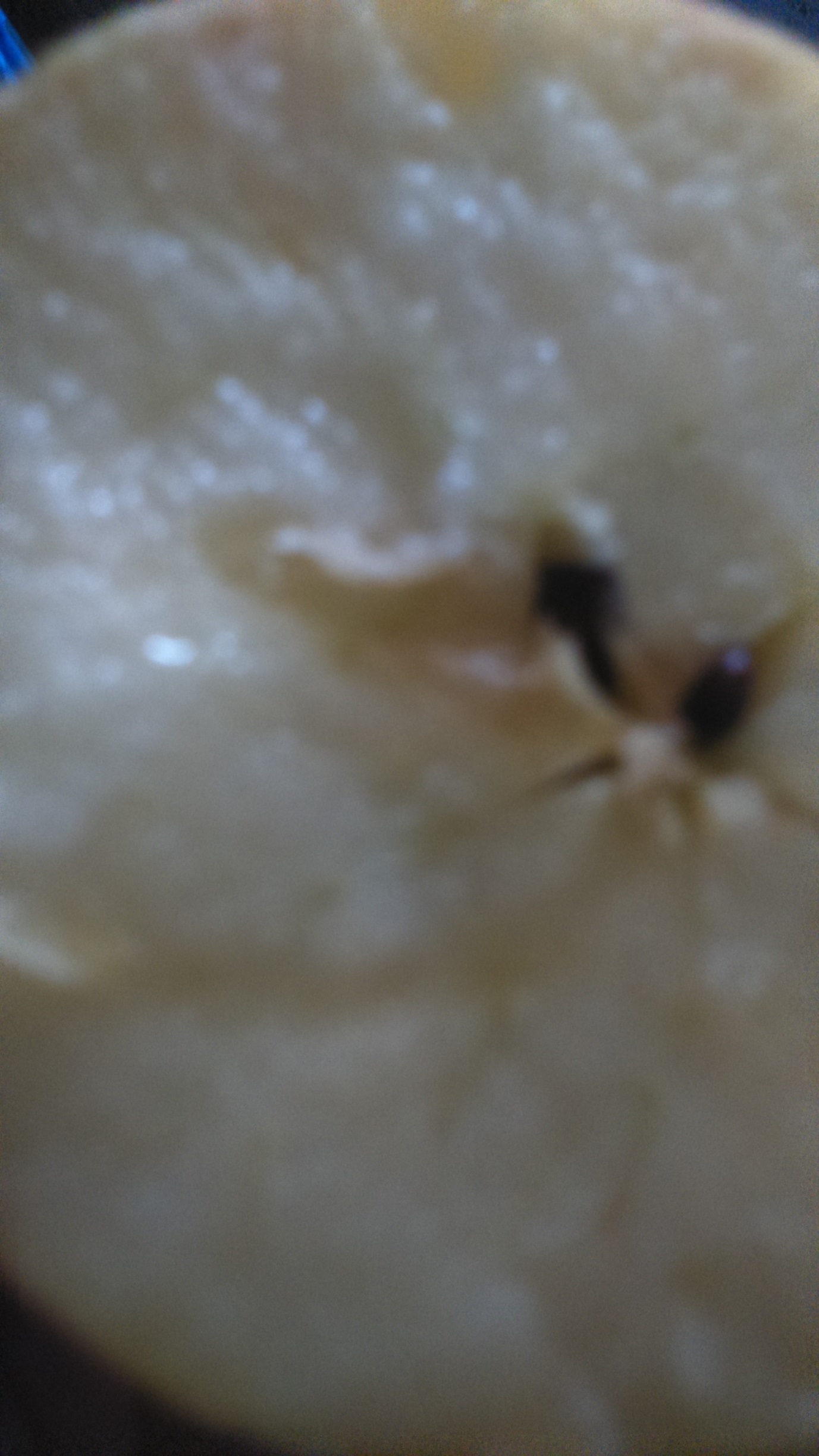 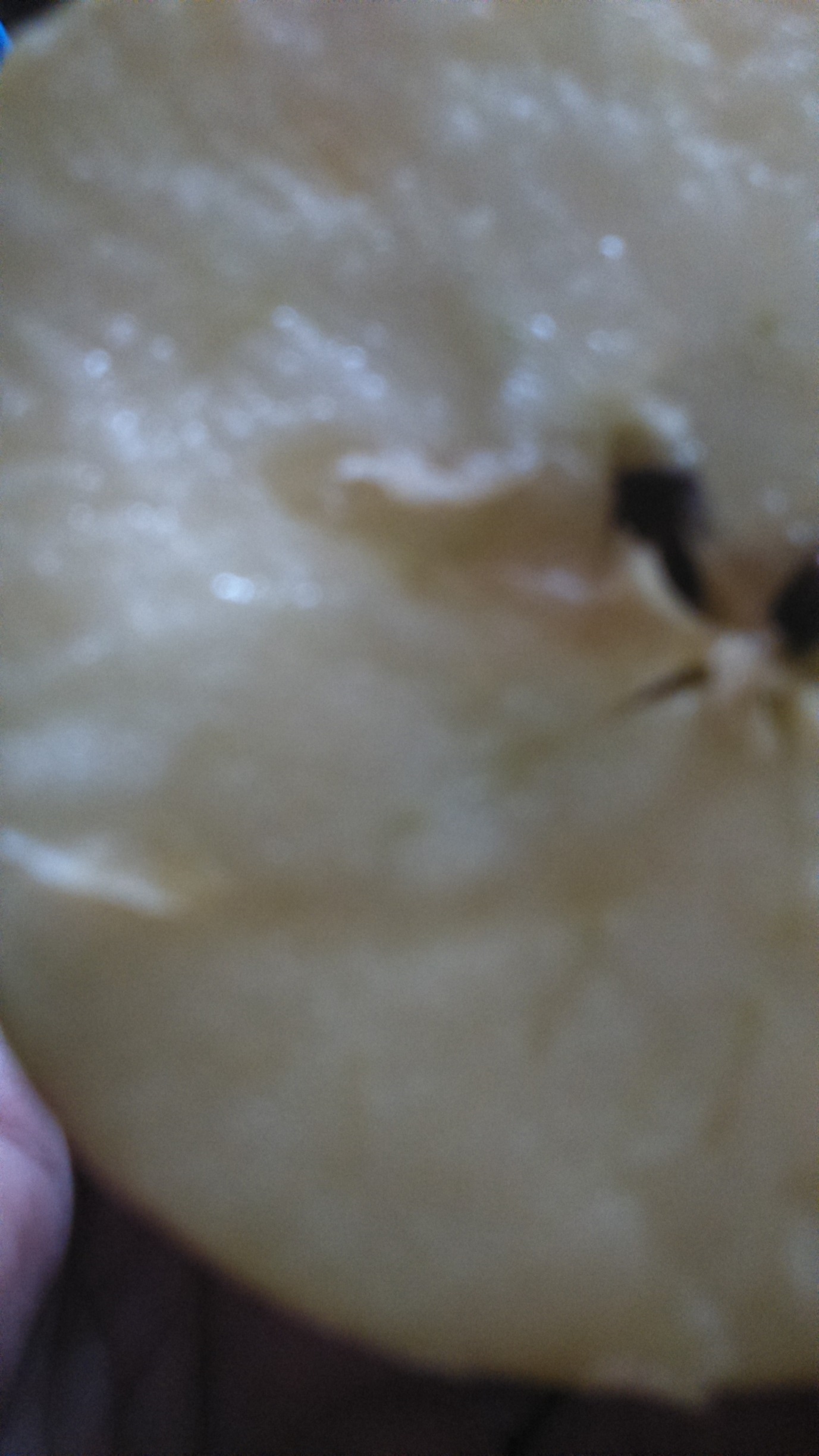 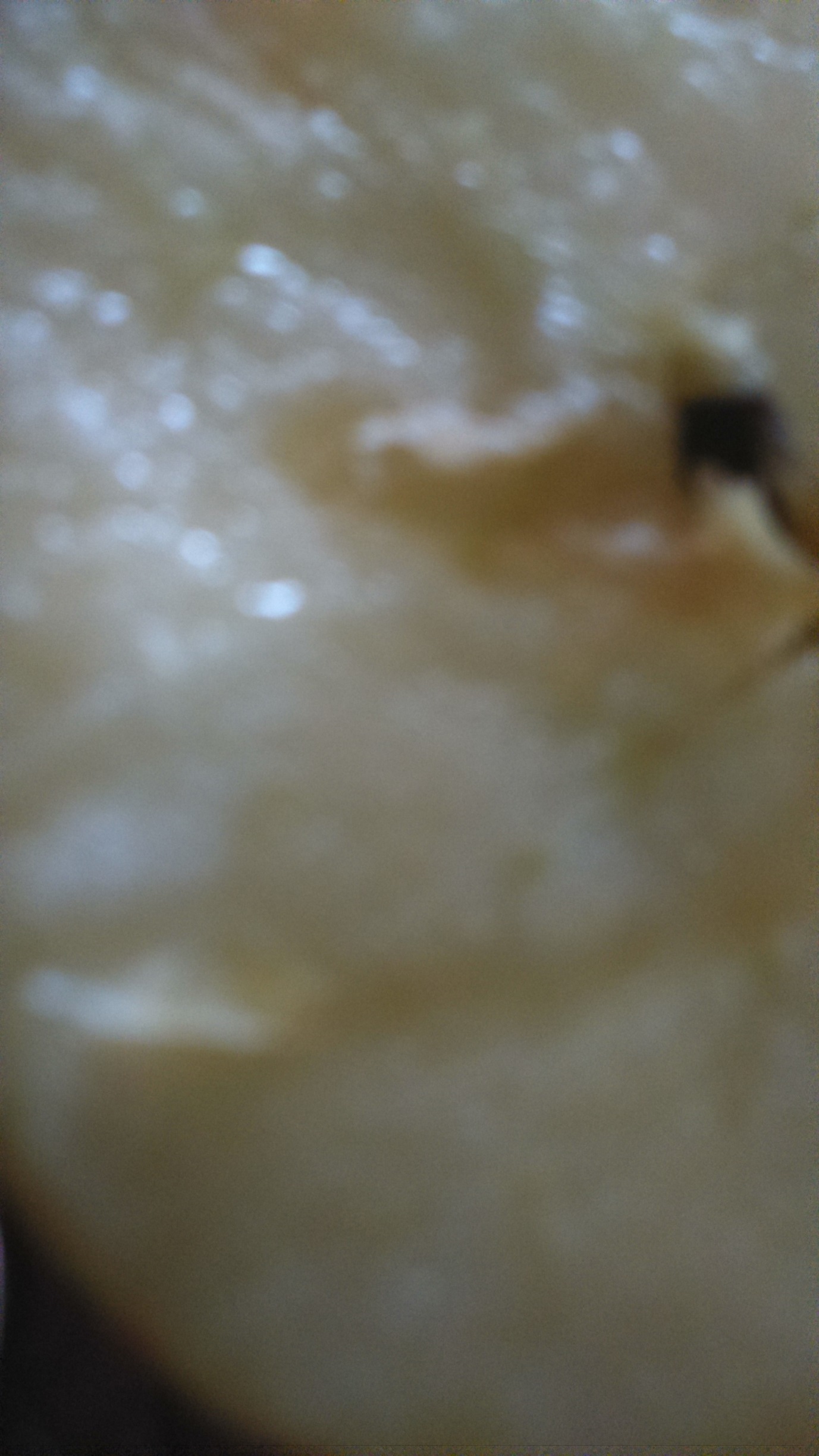 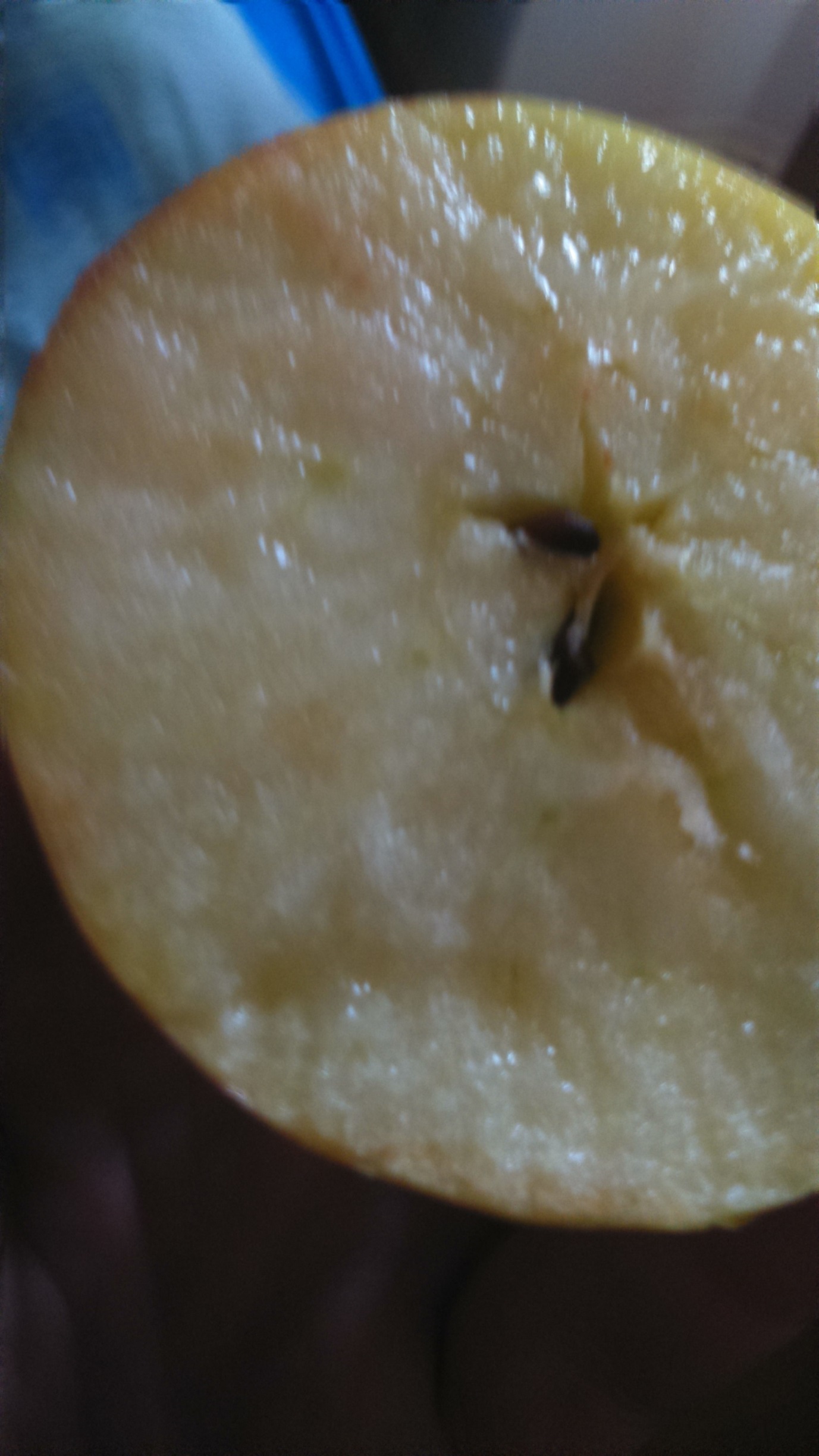 